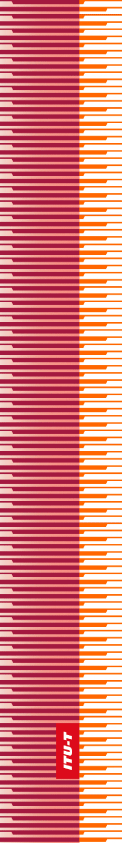 ДЕКРЕТНОЕ ВРЕМЯ 2015 ГОДАПримечание БСЭ1	Содержащаяся в данном Приложении информация размещена также на веб-сайте МСЭ по адресу: www.itu.int/itu-t/bulletin/annex.html. 2	Любые замечания и предложения, относящиеся к настоящему Списку, просим направлять Директору БСЭ:International Telecommunication Union (ITU)Director of TSBТел.:	+41 22 730 5211Факс:	+41 22 730 5853Эл. почта:	tsbtson@itu.int3	Используемые в настоящем списке обозначения и способ подачи материала не подразумевают выражения какого бы то ни было мнения со стороны МСЭ в отношении правового статуса какой-либо страны или географической зоны или властей этой страны или географической зоны.______________* UTC = Всемирное координированное время, DST = Летнее времяПриложение к Оперативному бюллетеню МСЭ№ 1073 – 1.IV.2015БСЭБЮРО СТАНДАРТИЗАЦИИ ЭЛЕКТРОСВЯЗИ‎
МСЭДЕКРЕТНОЕ ВРЕМЯ 2015 ГОДАЖенева, 2015 годСтрана/Географическая зонаДата начала летнего времени (DST)Дата начала UTCАфганистанНе меняется – UTC+4.30Не меняется – UTC+4.30Албания29.III.2015 – UTC+225.X.2015 – UTC+1АлжирНе меняется – UTC+1Не меняется – UTC+1Американское СамоаНе меняется – UTC-11Не меняется – UTC-11Андорра29.III.2015 – UTC+225.X.2015 – UTC+1АнголаНе меняется – UTC+1Не меняется – UTC+1АнгильяНе меняется – UTC-4Не меняется – UTC-4Антигуа и БарбудаНе меняется – UTC-4Не меняется – UTC-4АргентинаНе меняется – UTC-3Не меняется – UTC-3АрменияНе меняется – UTC+4Не меняется – UTC+4АрубаНе меняется – UTC-4Не меняется – UTC-4АвстралияЗападная АвстралияНе меняется – UTC+8Не меняется – UTC+8Южная Австралия4.X.2015 – UTC+10.305.IV.2015 – UTC+9.30Северная территорияНе меняется – UTC+9.30Не меняется – UTC+9.30КвинслендНе меняется – UTC+10Не меняется – UTC+10Виктория, Новый Южный Уэльс, Тасмания, Австралийская столичная территория4.X.2015 – UTC+115.IV.2015 – UTC+10Кокосовы острова Не меняется – UTC+6.30Не меняется – UTC+6.30Остров РождестваНе меняется – UTC+7Не меняется – UTC+7Остров Лорд-ХауНе меняется – UTC+10.30Не меняется – UTC+10.30Остров НорфолкНе меняется – UTC+11.30Не меняется – UTC+11.30Австрия29.III.2015 – UTC+225.X.2015 – UTC+1Азербайджан29.III.2015 – UTC+525.X.2015 – UTC+4Багамские острова8.III.2015 – UTC-41.XI.2015 – UTC-5БахрейнНе меняется – UTC+3Не меняется – UTC+3БангладешНе меняется – UTC+6Не меняется – UTC+6БарбадосНе меняется – UTC-4Не меняется – UTC-4БеларусьНе меняется – UTC+3Не меняется – UTC+3Бельгия29.III.2015 – UTC+225.X.2015 – UTC+1БелизНе меняется – UTC-6Не меняется – UTC-6БенинНе меняется – UTC+1Не меняется – UTC+1Бермудские острова8.III.2015 – UTC-31.XI.2015 – UTC-4БутанНе меняется – UTC+6Не меняется – UTC+6Боливия (Многонациональное Государство)Не меняется – UTC-4 Не меняется – UTC-4 Бонэйр, Синт-Эстатиус и СабаНе меняется – UTC-4Не меняется – UTC-4Босния и Герцеговина29.III.2015 – UTC+225.X.2015 – UTC+1БотсванаНе меняется – UTC+2Не меняется – UTC+2БразилияРио-де-Жанейро и большинство населенных пунктов18.X.2015 – UTC-215.II.2015 – UTC-3Другие штатыНе меняется – UTC-3Не меняется – UTC-3Британские Виргинские острова Не меняется – UTC-4Не меняется – UTC-4Бруней-ДаруссаламНе меняется – UTC+8Не меняется – UTC+8Болгария29.III.2015 – UTC+325.X.2015 – UTC+2Буркина-ФасоНе меняется – UTCНе меняется – UTCБурундиНе меняется – UTC+2Не меняется – UTC+2Кабо-ВердеНе меняется – UTC-1Не меняется – UTC-1КамбоджаНе меняется – UTC+7Не меняется – UTC+7КамерунНе меняется – UTC+1Не меняется – UTC+1КанадаАльберта8.III.2015 – UTC-61.XI.2015 – UTC-7Британская Колумбия8.III.2015 – UTC-71.XI.2015 – UTC-8Манитоба8.III.2015 – UTC-51.XI.2015 – UTC-6Новый Бруншвик8.III.2015 – UTC-31.XI.2015 – UTC-4Ньюфаундленд и Лабрадор8.III.2015 – UTC-2.51.XI.2015 – UTC-3.5Северо-Западные территории8.III.2015 – UTC-61.XI.2015 – UTC-7Новая Шотландия8.III.2015 – UTC-31.XI.2015 – UTC-4Нунавут (<86 в. д.)8.III.2015 – UTC-41.XI.2015 – UTC-5Нунавут8.III.2015 – UTC-51.XI.2015 – UTC-6Нунавут (>110 в. д.)8.III.2015 – UTC-61.XI.2015 – UTC-7Онтарио8.III.2015 – UTC-41.XI.2015 – UTC-5Онтарио (>90 в. д.)8.III.2015 – UTC-51.XI.2015 – UTC-6Остров Принца Эдуарда8.III.2015 – UTC-31.XI.2015 – UTC-4Квебек8.III.2015 – UTC-41.XI.2015 – UTC-5Квебек (<63 в. д.)Не меняется – UTC-4Не меняется – UTC-4Юкон8.III.2015 – UTC-71.XI.2015 – UTC-8СаскачеванНе меняется – UTC-6Не меняется – UTC-6Каймановы островаНе меняется – UTC-5Не меняется – UTC-5Центральноафриканская РеспубликаНе меняется – UTC+1Не меняется – UTC+1ЧадНе меняется – UTC+1Не меняется – UTC+1ЧилиНе меняется − UTC-3Не меняется − UTC-3КитайНе меняется – UTC+8Не меняется – UTC+8КолумбияНе меняется – UTC-5Не меняется – UTC-5Коморские островаНе меняется – UTC+3Не меняется – UTC+3КонгоНе меняется – UTC+1Не меняется – UTC+1Острова КукаНе меняется – UTC-10Не меняется – UTC-10Коста-РикаНе меняется – UTC-6Не меняется – UTC-6Кот-д'ИвуарНе меняется – UTCНе меняется – UTCХорватия29.III.2015 – UTC+225.X.2015 – UTC+1Куба8.III.2015 – UTC-41.XI.2015 – UTC-5КюрасаоНе меняется – UTC-4Не меняется – UTC-4Кипр29.III.2015 – UTC+325.X.2015 – UTC+2Чешская Республика29.III.2015 – UTC+225.X.2015 – UTC+1Корейская Народно-Демократическая РеспубликаНе меняется – UTC+9Не меняется – UTC+9Демократическая Республика КонгоНе меняется – UTC+1Не меняется – UTC+1Дания29.III.2015 – UTC+225.X.2015 – UTC+1Диего-ГарсияНе меняется – UTC+6 Не меняется – UTC+6 ДжибутиНе меняется – UTC+3 Не меняется – UTC+3 ДоминикаНе меняется – UTC-4 Не меняется – UTC-4 Доминиканская РеспубликаНе меняется – UTC-4Не меняется – UTC-4ЭквадорНе меняется – UTC-5Не меняется – UTC-5Египет24.IV.2015 – UTC+325.IX.2015 – UTC+2Эль-СальвадорНе меняется – UTC-6 Не меняется – UTC-6 Экваториальная Гвинея Не меняется – UTC+1 Не меняется – UTC+1 ЭритреяНе меняется – UTC+3Не меняется – UTC+3Эстония29.III.2015 – UTC+325.X.2015 – UTC+2ЭфиопияНе меняется – UTC+3Не меняется – UTC+3Фолклендские (Мальвинские) островаНе меняется – UTC-3Не меняется – UTC-3Фарерские острова29.III.2015 – UTC+125.X.2015 – UTCФиджи1.XI.2015 – UTC+1318.I.2015 – UTC+12Финляндия29.III.2015 – UTC+325.X.2015 – UTC+2Франция29.III.2015 – UTC+225.X.2015 – UTC+1Французские департаменты и Территории в Индийском океанеНе меняется – UTC+4Не меняется – UTC+4Французская ГвианаНе меняется – UTC-3 Не меняется – UTC-3 Французская ПолинезияНе меняется – UTC-10Не меняется – UTC-10ГабонНе меняется – UTC+1Не меняется – UTC+1ГамбияНе меняется – UTCНе меняется – UTCГрузияНе меняется – UTC+4Не меняется – UTC+4Германия29.III.2015 – UTC+225.X.2015 – UTC+1ГанаНе меняется – UTCНе меняется – UTCГибралтар29.III.2015 – UTC+225.X.2015 – UTC+1Греция29.III.2015 – UTC+325.X.2015 – UTC+2Гренландия28.III.2015 – UTC-224.X.2015 – UTC-3ГренадаНе меняется – UTC-4Не меняется – UTC-4ГваделупаНе меняется – UTC-4 Не меняется – UTC-4 ГуамНе меняется – UTC+10 Не меняется – UTC+10 ГватемалаНе меняется – UTC-6 Не меняется – UTC-6 ГвинеяНе меняется – UTCНе меняется – UTCГвинея-БисауНе меняется – UTCНе меняется – UTCГайанаНе меняется – UTC-4 Не меняется – UTC-4 Гаити8.III.2015 – UTC-41.XI.2015 – UTC-5ГондурасНе меняется – UTC-6 Не меняется – UTC-6 Гонконг, КитайНе меняется – UTC+8Не меняется – UTC+8Венгрия29.III.2015 – UTC+225.X.2015 – UTC+1ИсландияНе меняется – UTCНе меняется – UTCИндияНе меняется – UTC+5.30Не меняется – UTC+5.30ИндонезияНе меняется – UTC+7Не меняется – UTC+7Иран (Исламская Республика)22.III.2015 – UTC+4.3022.IX.2015 – UTC+3.30ИракНе меняется – UTC+3Не меняется – UTC+3Ирландия29.III.2015 – UTC+125.X.2015 – UTCИзраиль27.III.2015 – UTC+325.X.2015 – UTC+2Италия29.III.2015 – UTC+225.X.2015 – UTC+1ЯмайкаНе меняется – UTC-5 Не меняется – UTC-5 ЯпонияНе меняется – UTC+9 Не меняется – UTC+9 Иордания27.III.2015 – UTC+330.X.2015 – UTC+2КазахстанНе меняется – UTC+6 Не меняется – UTC+6 КенияНе меняется – UTC+3 Не меняется – UTC+3 КирибатиНе меняется – UTC+12 Не меняется – UTC+12 Корея (Республика)Не меняется – UTC+9 Не меняется – UTC+9 КувейтНе меняется – UTC+3 Не меняется – UTC+3 КыргызстанНе меняется – UTC+6 Не меняется – UTC+6 Лаосская Народно-Демократическая РеспубликаНе меняется – UTC+7Не меняется – UTC+7Латвия29.III.2015 – UTC+325.X.2015 – UTC+2Ливан29.III.2015 – UTC+325.X.2015 – UTC+2ЛесотоНе меняется – UTC+2 Не меняется – UTC+2 ЛиберияНе меняется – UTCНе меняется – UTCЛивияНе меняется – UTC+2Не меняется – UTC+2Лихтенштейн29.III.2015 – UTC+225.X.2015 – UTC+1Литва29.III.2015 – UTC+325.X.2015 – UTC+2Люксембург29.III.2015 – UTC+225.X.2015 – UTC+1Макао, КитайНе меняется – UTC+8 Не меняется – UTC+8 МадагаскарНе меняется – UTC+3 Не меняется – UTC+3 МалавиНе меняется – UTC+2 Не меняется – UTC+2 МалайзияНе меняется – UTC+8 Не меняется – UTC+8 Мальдивская РеспубликаНе меняется – UTC+5Не меняется – UTC+5МалиНе меняется – UTCНе меняется – UTCМальта29.III.2015 – UTC+225.X.2015 – UTC+1Маршалловы ОстроваНе меняется – UTC+12 Не меняется – UTC+12 МартиникаНе меняется – UTC-4 Не меняется – UTC-4 МавританияНе меняется – UTCНе меняется – UTCМаврикийНе меняется – UTC+4Не меняется – UTC+4МексикаЦентральная зона5.IV.2015 – UTC-525.X.2015 – UTC-6Северо-западная зона5.IV.2015 – UTC-725.X.2015 – UTC-8Зона Тихого океана5.IV.2015 – UTC-625.X.2015 – UTC-7МикронезияНе меняется – UTC+11Не меняется – UTC+11Монако29.III.2015 – UTC+225.X.2015 – UTC+1Монголия28.III.2015 – UTC+926.IX.2015 – UTC+8Черногория29.III.2015 – UTC+225.X.2015 – UTC+1МонтсерратНе меняется – UTC-4 Не меняется – UTC-4 Марокко29.III.2015 – UTC+125.X.2015 – UTCМозамбикНе меняется – UTC+2 Не меняется – UTC+2 МьянмаНе меняется – UTC+6.30Не меняется – UTC+6.30Намибия6.IX.2015 – UTC+25.IV.2015 – UTC+1НауруНе меняется – UTC+12Не меняется – UTC+12НепалНе меняется – UTC+5.45Не меняется – UTC+5.45Нидерланды29.III.2015 – UTC+225.X.2015 – UTC+1Новая КаледонияНе меняется – UTC+11Не меняется – UTC+11Новая Зеландия27.IX.2015 – UTC+135.IV.2015 – UTC+12НикарагуаНе меняется – UTC-6 Не меняется – UTC-6 НигерНе меняется – UTC+1 Не меняется – UTC+1 НигерияНе меняется – UTC+1Не меняется – UTC+1НиуэНе меняется – UTC-11Не меняется – UTC-11Северные Марианские ОстроваНе меняется – UTC+10Не меняется – UTC+10Норвегия29.III.2015 – UTC+225.X.2015 – UTC+1ОманНе меняется – UTC+4 Не меняется – UTC+4 ПакистанНе меняется – UTC+5 Не меняется – UTC+5 ПалауНе меняется – UTC+9Не меняется – UTC+9ПанамаНе меняется – UTC-5Не меняется – UTC-5Папуа-Новая ГвинеяНе меняется – UTC+10Не меняется – UTC+10Парагвай4.X.2015 – UTC-322.III.2015 – UTC-4ПеруНе меняется – UTC-5 Не меняется – UTC-5 ФилиппиныНе меняется – UTC+8Не меняется – UTC+8Польша29.III.2015 – UTC+225.X.2015 – UTC+1Португалия29.III.2015 – UTC+125.X.2015 – UTCПуэрто-РикоНе меняется – UTC-4Не меняется – UTC-4КатарНе меняется – UTC+3Не меняется – UTC+3Молдова (Республика)29.III.2015 – UTC+325.X.2015 – UTC+2Румыния29.III.2015 – UTC+325.X.2015 – UTC+2Российская ФедерацияМосква, Санкт-ПетербургНе меняется – UTC+3Не меняется – UTC+3РуандаНе меняется – UTC+2Не меняется – UTC+2Острова Св. Елены, Вознесения и Тристан-да-КуньяНе меняется – UTCНе меняется – UTCСент-Китс и Невис Не меняется – UTC-4 Не меняется – UTC-4 Сент-ЛюсияНе меняется – UTC-4Не меняется – UTC-4Сен-Пьер и Микелон8.III.2015 – UTC-21.XI.2015 – UTC-3Сент-Винсент и ГренадиныНе меняется – UTC-4Не меняется – UTC-4Самоа27.IX.2015 – UTC+145.IV.2015 – UTC+13Сан-Марино29.III.2015 – UTC+225.X.2015 – UTC+1Сан-Томе и ПринсипиНе меняется – UTCНе меняется – UTCСаудовская АравияНе меняется – UTC+3Не меняется – UTC+3СенегалНе меняется – UTCНе меняется – UTCСербия29.III.2015 – UTC+225.X.2015 – UTC+1Сейшельские ОстроваНе меняется – UTC+4Не меняется – UTC+4Сьерра-Леоне Не меняется – UTCНе меняется – UTCСингапурНе меняется – UTC+8Не меняется – UTC+8Синт-МартенНе меняется – UTC-4Не меняется – UTC-4Словакия29.III.2015 – UTC+225.X.2015 – UTC+1Словения29.III.2015 – UTC+225.X.2015 – UTC+1Соломоновы ОстроваНе меняется – UTC+11 Не меняется – UTC+11 СомалиНе меняется – UTC+3 Не меняется – UTC+3 Южно-Африканская Республика Не меняется – UTC+2Не меняется – UTC+2Южный СуданНе меняется – UTC+3Не меняется – UTC+3Испания29.III.2015 – UTC+225.X.2015 – UTC+1Шри-ЛанкаНе меняется – UTC+5.30Не меняется – UTC+5.30СуданНе меняется – UTC+3 Не меняется – UTC+3 СуринамНе меняется – UTC-3 Не меняется – UTC-3 СвазилендНе меняется – UTC+2Не меняется – UTC+2Швеция29.III.2015 – UTC+225.X.2015 – UTC+1Швейцария29.III.2015 – UTC+225.X.2015 – UTC+1Сирийская Арабская Республика27.III.2015 – UTC+330.X.2015 – UTC+2Тайвань, КитайНе меняется – UTC+8 Не меняется – UTC+8 ТаджикистанНе меняется – UTC+5 Не меняется – UTC+5 ТанзанияНе меняется – UTC+3Не меняется – UTC+3ТаиландНе меняется – UTC+7Не меняется – UTC+7Бывшая югославская Республика Македония29.III.2015 – UTC+225.X.2015 – UTC+1Тимор-ЛештиНе меняется – UTC+9 Не меняется – UTC+9 ТогоНе меняется – UTCНе меняется – UTCТокелауНе меняется – UTC+13Не меняется – UTC+13ТонгаНе меняется – UTC+13Не меняется – UTC+13Тринидад и ТобагоНе меняется – UTC-4Не меняется – UTC-4ТунисНе меняется – UTC+1Не меняется – UTC+1Турция29.III.2015 – UTC+325.X.2015 – UTC+2ТуркменистанНе меняется – UTC+5 Не меняется – UTC+5 Острова Теркс и КайкосНе меняется – UTC-4Не меняется – UTC-4ТувалуНе меняется – UTC+12Не меняется – UTC+12УгандаНе меняется – UTC+3Не меняется – UTC+3Украина29.III.2015 – UTC+325.X.2015 – UTC+2Объединенные Арабские ЭмиратыНе меняется – UTC+4 Не меняется – UTC+4 Соединенное Королевство29.III.2015 – UTC+125.X.2015 – UTCСоединенные Штаты АмерикиВосточное поясное время8.III.2015 – UTC-41.XI.2015 – UTC-5Центральное поясное время8.III.2015 – UTC-51.XI.2015 – UTC-6Горное поясное время8.III.2015 – UTC-61.XI.2015 – UTC-7Тихоокеанское поясное время8.III.2015 – UTC-71.XI.2015 – UTC-8Аляска8.III.2015 – UTC-81.XI.2015 – UTC-9Гавайское поясное времяНе меняется – UTC-10Не меняется – UTC-10Американские Виргинские Острова Не меняется – UTC-4Не меняется – UTC-4Уругвай4.X.2015 – UTC-28.III.2015 – UTC-3УзбекистанНе меняется – UTC+5Не меняется – UTC+5ВануатуНе меняется – UTC+11Не меняется – UTC+11Ватикан29.III.2015 – UTC+225.X.2015 – UTC+1Венесуэла (Боливарианская Республика)Не меняется – UTC-4.30Не меняется – UTC-4.30ВьетнамНе меняется – UTC+7Не меняется – UTC+7Уоллис и ФутунаНе меняется – UTC+12 Не меняется – UTC+12 ЙеменНе меняется – UTC+3Не меняется – UTC+3ЗамбияНе меняется – UTC+2Не меняется – UTC+2ЗимбабвеНе меняется – UTC+2Не меняется – UTC+2